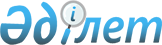 "Оңтүстік Қазақстан облысының қалалары және елді мекендерінің аумақтарын абаттандыру Қағидаларын бекіту туралы" Оңтүстік Қазақстан облыстық мәслихатының 2014 жылғы 28 наурыздағы № 25/204-V шешіміне өзгерістер енгізу туралы" Оңтүстік Қазақстан облыстық мәслихатының 2015 жылғы 19 наурыздағы № 36/293-V шешімінің күші жойылды деп тану туралыОңтүстік Қазақстан облыстық мәслихатының 2016 жылғы 25 ақпандағы № 47/397-V шешімі      "Нормативтік құқықтық актілер туралы" Қазақстан Республикасының 1998 жылғы 24 наурыздағы Заңының 40-бабының 2-тармағы 4) тармақшасына сәйкес Оңтүстік Қазақстан облыстық мәслихаты ШЕШІМ ҚАБЫЛДАДЫ:

      1. Оңтүстік Қазақстан облыстық мәслихатының 2015 жылғы 19 наурыздағы № 36/293-V "Оңтүстік Қазақстан облысының қалалары және елді мекендерінің аумақтарын абаттандыру Қағидаларын бекіту туралы" Оңтүстік Қазақстан облыстық мәслихатының 2014 жылғы 28 наурыздағы № 25/204-V шешіміне өзгерістер енгізу туралы" (Нормативтік құқықтық актілерді мемлекеттік тіркеу тізілімінде 3136-нөмірімен тіркелген, 2015 жылғы 21 сәуірде "Оңтүстік Қазақстан" газетінде жарияланған) шешімінің күші жойылды деп танылсын.

      2. Осы шешім қол қойылған күнінен бастап қолданысқа енгізіледі.


					© 2012. Қазақстан Республикасы Әділет министрлігінің «Қазақстан Республикасының Заңнама және құқықтық ақпарат институты» ШЖҚ РМК
				
      Облыстық мәслихат

      сессиясының төрағасы

Қ.Тұрлыбек

      Облыстық мәслихат хатшысы

Қ.Ержан
